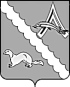 АДМИНИСТРАЦИЯ АЛЕКСАНДРОВСКОГО РАЙОНАТОМСКОЙ ОБЛАСТИПОСТАНОВЛЕНИЕО введении режима «повышенная готовность» для органов управления сили средств муниципального  звена   Александровского района территориальнойподсистемы единой государственной системы предупреждения и ликвидациичрезвычайных ситуаций Томской области натерритории  муниципального образования «Александровский район»В соответствии с Федеральным законом от 21 декабря 1994 года N 68-ФЗ "О защите населения и территорий от чрезвычайных ситуаций природного и техногенного характера", постановлением Правительства Российской Федерации от 30 декабря 2003 года N 794 "О единой государственной системе предупреждения и ликвидации чрезвычайных ситуаций", Федеральным законом от 21 декабря 1994 года № 68-ФЗ «О защите населения и территорий от чрезвычайных ситуаций природного и техногенного характера», руководствуясь Федеральным законом   от 21 декабря 1994 года № 69-ФЗ «О пожарной безопасности»,  статьей 4 Закона Томской области от 12 октября 2005 года № 184-ОЗ «О пожарной безопасности в Томской области, Постановлением Администрации Томской области от 28.04.2023 №212а «Об установлении особого противопожарного режима на территории Томской области», в связи с ухудшением лесопожарной обстановки на территории Александровского района, установлением чрезвычайной пожарной опасности по погодным условиям (V класс пожарной опасности), в целях предупреждения чрезвычайной ситуации , вызванной переходом пожаров на населенные пункты а также возможных последствий  пожаров ПОСТАНОВЛЯЮ:1. Ввести с 13ч.00 мин. 05.06.2023 года на территории муниципального образования «Александровский район» Томской области режим повышенной готовности  для органов управления и сил муниципального звена Александровского района территориальной подсистемы единой государственной системы предупреждения и ликвидации чрезвычайных ситуаций Томской области. 2. Рекомендовать Главам сельских поселений муниципального образования «Александровский район» Томской  области: 2.1. Проинформировать население о введении режима повышенной готовности для органов управления и сил муниципального звена Александровского района территориальной подсистемы единой государственной системы предупреждения и ликвидации чрезвычайных ситуаций Томской области на территории муниципального образования «Александровский район»; 2.2. Ввести при необходимости круглосуточное дежурство должностных лиц органов местного самоуправления; 2.3. Организовать непрерывный сбор, обработку и передачу данных в единую дежурно-диспетчерскую службу Администрации Александровского района Томской области  о прогнозируемых чрезвычайных ситуациях; 2.4. Принять оперативные меры по предупреждению возникновения и развития чрезвычайных ситуаций, снижению размеров ущерба и потерь в случае их возникновения; 2.5. Сформировать оперативные группы и организовать их выдвижение в предполагаемые районы действий; 2.6. Организовать силами местного населения и членов добровольных пожарных формирований патрулирование населенных пунктов и прилегающей территории; 2.7. Подготовить для возможного использования имеющуюся на территории муниципального образования пожарную, водовозную и землеройную технику; 2.7. Восполнить при необходимости резервы материальных ресурсов, созданных для ликвидации чрезвычайных ситуаций; 2.8. Подготовиться к проведению при необходимости эвакуационных мероприятий; 2.9. Уточнить планы действий по предупреждению и ликвидации чрезвычайных ситуаций, уточнить порядок взаимодействия. 3. Рекомендовать руководителям организаций, предприятий, расположенных на территории муниципального образования «Александровский район» Томской  области:                                                                                                                                                         3.1 Ввести при необходимости круглосуточное дежурство должностных лиц, привлекаемых сил и средств для предупреждения и ликвидации чрезвычайных ситуаций; 3.2. Привести в полную готовность силы и средства, привлекаемые к проведению мероприятий по предупреждению и ликвидации чрезвычайных ситуаций; 3.3. Обеспечить безаварийную работу объектов жизнеобеспечения населения; обо всех происходящих аварийных и чрезвычайных ситуациях незамедлительно сообщать в единую дежурно-диспетчерскую службу Администрации Александровского района Томской области; 3.4. Принять меры по устойчивой работе телефонной связи объектов с круглосуточным пребыванием людей. 4. Обеспечить непрерывное информирование населения о складывающейся обстановке через средства массовой информации; социальные сети и использование громкоговорящего  вещания.5. Принять иные дополнительные меры пожарной безопасности, не противоречащие действующему законодательству.6.Разместить настоящее постановление на официальном сайте органов местного самоуправления Александровского района Томской области (http://www.alsadm.ru/)7.Настоящее постановление вступает в силу с 13ч.00 мин. 05.06.2023 года.8.Контроль за исполнением настоящего постановления возложить на первого заместителя Главы Александровского района-начальника Отдела общественной безопасности и контролю за строительством  Панова С.Ф.Глава Александровского района                                                                         Мумбер В.П.Федонина В.Б.2-55-65Рассылка: Главам сельских поселений-6; ГО и ЧС-2; 34 ПСЧ  4 ПСО ФПС ГПС ГУ МЧС России по Томской области-1;ОП «Александровское» МО МВД РФ «Стрежевой» УМВД России по ТО-1.05.06.2023№ 646 с. Александровскоес. Александровское